Готовимся к детскому саду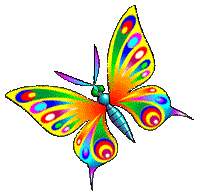 Подрастает детвора - в детский сад                     идти пора!                                                                     Приближается новый учебный год, и снова детские сады готовятся к приёму малышей. Какие они будут? Разные, непохожие друг на друга: спокойные, стеснительные, драчливые, активные, замкнутые, подвижные…  Этот список можно продолжать бесконечно, ведь дети на самом деле бывают разными.

Как же воспитателям найти подход к каждому малышу, ведь их так много. Но, несомненно, воспитатель-профессионал своего дела и конечно же постарается не оставить без внимания ни одну маленькую личность и поможет ребенку раскрыться и реализовать все свои возможности в полноценном развитии.                                 


Конечно в этот сложный период адаптации, который малыш должен пройти успешно, очень важное место занимает присутствие и помощь педагога-психолога, который сможет помочь воспитателю поглубже узнать каждого малыша, его особенности, и подобрать нужный подход.


Но ещё одну, очень важную,  самую важную роль в адаптации ребенка, играют родители. От их помощи зависит успех в адаптации малыша. Но как же родителям, не имея специального образования, правильно повести себя и помочь своему ребенку? Вот несколько советов опытных педагогов, которые помогут Вам:


В присутствии ребенка всегда отзывайтесь положительно о воспитателях и саде. Даже в том случае, если вам что-то не понравилось. Если ребенку придется ходить в этот сад и эту группу, ему будет легче это делать, уважая воспитателей.
В выходные дни не меняйте режим дня ребенка. Можно позволить поспать ему чуть дольше, но не нужно позволять «отсыпаться» слишком долго, что существенно может сдвинуть распорядок дня.
Не отучайте ребенка от «дурных» привычек (например, от соски) в период адаптации, чтобы не перегружать нервную систему малыша. У него в жизни сейчас слишком много изменений, и лишнее напряжение ни к чему.
Постарайтесь, чтобы дома малыша окружала спокойная и бесконфликтная атмосфера. Чаще обнимайте малыша, гладьте по головке, говорите ласковые слова. Отмечайте его успехи, улучшение в поведении. Больше хвалите, чем ругайте. Ему так сейчас нужна ваша поддержка!
Будьте терпимее к капризам. Они возникают из-за перегрузки нервной системы.
Дайте в сад небольшую игрушку. Малыши этого возраста могут нуждаться в игрушке – заместителе мамы. Прижимая к себе что-то мягкое, которое является частичкой дома, ребенку будет гораздо спокойнее.
Обязательно скажите, что вы придете, и обозначьте когда (после прогулки, или после обеда, или после того, как он поспит и покушает). Малышу легче знать, что мама придет после какого-то события, чем ждать ее каждую минуту. Не задерживайтесь, выполняйте свои обещания!
У вас должен быть свой ритуал прощания (например, поцеловать, помахать рукой, сказать «пока»). После этого сразу уходите: уверенно и не оборачиваясь. Чем дольше вы топчитесь в нерешительности, тем сильнее переживает малыш.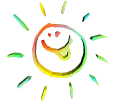 Желаем всем малышам и их родителям успешной адаптации к детскому саду!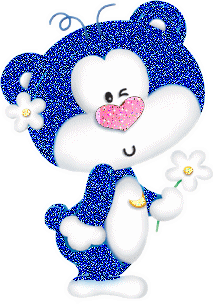 Готовимся к детскому садику заранее

Как подготовить ребенка к тому, что в садике он будет оставаться без мамы?

Такую подготовку нужно начинать не ранее, чем угаснет сепарационная тревога, то есть примерно после полутора лет. Начиная с этого возраста, малыши уже не испытывают слишком сильного страха при разлуке с мамой, способны более или менее спокойно "подпустить" к себе малознакомого взрослого человека. Конечно, это не означает, что ровно в полтора года ваше чадо вдруг станет совершенно независимым от вас и начнет с радостью встречать любого гостя. 

Настороженность по отношению к незнакомцам может сохраняться еще довольно долго - лет до трех, а уж до конца второго года жизни будет присутствовать почти наверняка.

Если и после трех лет ребенок остается крайне пугливым, ни на шаг не отходит от мамы, нужно всерьез задуматься: правильно ли вы выстраиваете свои отношения с малышом, не поддерживаете ли в нем эту тревожность? Возможно, имеет смысл обратиться к детскому психологу.

Ну а, как правило, в полтора, а чаще в два года дети начинают обретать некоторую независимость от мамы. Может быть, вы и прежде оставляли малыша на какое-то время с бабушкой или няней. Если же такого опыта у вас не было, теперь неплохо бы об этом позаботиться. Трудно назвать точный возраст ребенка, в котором следует "отрывать" его от мамы: одни малыши более общительны, и уверены в себе, другие - менее. И все-таки третий год жизни - это период, когда ребенку уже не очень полезно проводить время только с родителями.

Начинать лучше издалека. Попробуйте сходить с ребенком в гости - конечно, не на шумную вечеринку! Не требуйте от него, чтобы он немедленно поразил всех своей общительностью и прекрасными манерами. Предупредите родственников и друзей, чтобы они не форсировали события, не стремились с порога "подружиться" с малышом. Всякий раз, когда ребенок встречается с незнакомым или малознакомым взрослым, давайте ему возможность присмотреться к этому человеку. Пусть малыш сидит у вас на коленях или даже прячется за вашу спину. Возможно, убедившись в том, что незнакомый человек не представляет опасности (ведь вы-то его не боитесь!), через  некоторое время он сам подойдет к нему, чтобы  познакомиться. Не исключено, что для этого понадобится не одна, а несколько встреч. Важно, чтобы ребенок имел возможность самостоятельно устанавливать дистанцию и темпы ее сокращения.

Постепенно малыш будет узнавать, что на свете есть и другие хорошие взрослые люди, кроме мамы с папой и бабушки с дедушкой.

Кому-то может показаться, что все это имеет мало отношения к детскому саду, куда ребенок пойдет через год, а то и два. На самом же деле такое последовательное, спокойное приучение малыша к посторонним взрослым имеет огромное значение для благополучной адаптации его и в детском саду, и в школе, и в обществе в целом!

После того как вы убедитесь, что в вашем присутствии ребенок спокойно общается с другими взрослыми, можно попробовать оставлять его с кем-то из знакомых уже без вас. На роль временной "няни" лучше всего подойдет даже не бабушка, с которой малыш и так, наверное, проводит немало времени, а какая-нибудь ваша подруга. Для начала достаточно оставить ребенка на час-другой, постепенно время можно увеличивать. Главное, всегда говорите малышу, когда вы вернетесь - каким-то загадочным образом даже совсем маленькие дети очень хорошо чувствуют время, - и, конечно, сдерживайте свое обещание. Таким образом, малыш будет понимать, что ваше временное отсутствие - совсем не катастрофа и что вы всегда возвращаетесь к нему.

Маме на заметку Если у вас есть такая возможность, уже в два года (и даже раньше) вы можете походить с малышом в какой-нибудь игровой центр, группу раннего развития и т. п. Сейчас подобных "заведений" очень много, но совсем не следует отводить маленького ребенка туда, где он должен оставаться один. Малышу не требуется никакого такого "развития", ради которого приходилось бы отрывать его от мамы, когда он к этому не готов.

А вот занятия, которые карапузы посещают вместе с мамами, - это то, что нужно. Причем основной целью должно быть не интеллектуальное развитие крохи, а именно постепенная адаптация к социуму. Понемногу малыш знакомится с педагогом, ведущим занятия, привыкает к тому, что в определенных условиях "главным" взрослым может быть не мама, а кто-то другой, - и при этом совсем не испытывает тревоги, поскольку мама все-таки остается рядом. Возможно, вы будете приятно удивлены тем, как быстро ваш еще недавно очень застенчивый ребенок приобретает уверенность и самостоятельность. Этому волшебному превращению немало способствует то, что в игровой комнате много соблазнительных игрушек и пособий, которые привлекают внимание ребенка: заинтересовавшись ими, он попросту забывает о том, что должен был цепляться за вашу руку!